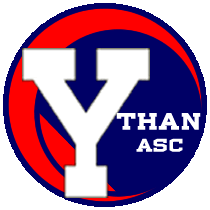 Ythan Amateur Swimming Club2019 Annual MeetYthan A.S.C. is pleased to invite your club to our Annual Meet to be held at the Ellon Community Campus on Saturday 11th May 2019L2/ND/053/MAY19Meet InformationThis is a licensed meet where accreditation will be sought and therefore all entrants must be registered with SASA.  Ellon Swimming Pool is a 25 metre long deck level pool and has 5 lanes with anti-turbulence ropes.No AOE.  Manual timing will be by 3 timekeepers per lane using lane timer sheets. Over the top starts will be used where necessaryAge as on day of meet: 11 May 2019Please note: There is a small carpark at the front of the building but parking will also be available round the back of the school in the staff carpark.There will be very limited spectating on poolside but there is a viewing area with limited seating available.Changing facilities are in the communal changing village. Lockers require a £1 coin and pool staff ask that outdoor shoes are not worn in the changing area. Shoes can be left at the entrance to the changing village or blue overshoes worn.PHONES MUST NOT BE USED IN THE CHANGING ROOM OR ON POOLSIDE.EVENTS WILL BE:Individual Medley will be swum as 8yr old and over event. Medals will be awarded for 1st, 2nd and 3rd.Individual events will be swum in 8-11yrs, 12-13yrs and 14+ age groups. Medals will be awarded for 1st, 2nd and 3rd in each age group. 8 x 50 Freestyle & Medley cannon relays. The relays will consist of 8x50m freestyle and medley events – teams of 8 must include four boys and four girls and the total of the swimmers ages on the day of the meet must not exceed 100 years.  Relay team members must also be swimming in an individual event.  Each club may enter up to two teams in each relay event.  The medley relay will be swum in the order:  Back, breast, fly, free, back breast, fly, free.  Swimmers 1 & 5 will start in the pool.This is a graded meet and individual entry times must be slower than the stated cut-off times.  Swimmers who achieve times faster than the cut-off times in an event following entry to this meet should be withdrawn from the event and a refund will be given.  Swimmers with NT for an event will not be accepted, entry times must be competitive results or time trial times.All events are heat declared winners. It may be necessary to restrict heats to keep the meet within time limits set per the District Regulations. Ythan ASC maintains the right to run a slower heat for our own swimmers.Marshalling for events and medals will be in the community centre adjacent to the pool.  Medals will be presented in all events for 1st, 2nd and 3rd places.Points are awarded to teams for the first five places in individual and relay events. Trophies will be presented to the team with the greatest number of points at the end of the meet .There will also be a trophy for the most improved Ythan ASC boy and girl.Swimmers who exceed the 5% cut off times will receive a special award.Please note, for safety reasons, there is a limit of 80 persons on poolside, therefore swimmers will need to be supervised in the Community Area when not swimming or in marshalling. The upstairs of the school and glass lift are strictly out of bounds.Swimmers must wear a t-shirt and pool shoes when leaving poolside as the Community Area will also be open to the public.Session Times:Session 1: Warm up 8:30am    Start: 9:35am. Session 2: Warm up 1:30pm    Start: 2:35pm.EntriesEntries must be made using Hy-Tek. The Hy-Tek events file is available on the North District website or from Alice Currie at ythanasc@outlook.com. Please send your Hy-tek entry file to Alice Currie at ythanasc@outlook.com Entry forms and payment cheques (payable to Ythan ASC) should be sent to:Alice Currie9 Hopeman Close, Ellon, Aberdeenshire, AB418AZTel: 01358 723425Bank transfer is available if you prefer. Details as follows: Account name: Ythan Amateur Swimming ClubSort code: 80 06 71Account number: 00968050Reference for paying: 2019 Gala and your club nameWithdrawalsWithdrawals should be e-mailed to ythanasc@outlook.com before 5pm on Thursday 9th May 2019 and thereafter at the recorder’s desk prior to each warm-up session.OfficialsThe attached officials list should be completed and emailed to David Hay at sto@ythanasc.org.ukWe will endeavour to provide as many mentoring places as possible and this will be at the discretion of the meet referees.Entry Fees:£5.00 per individual event.  £6.00 per Relay Team MealsA light buffet lunch will be provided for all officials and coaches.Qualifying TimesThis is a graded meet. Please see the attached sheet for the “Slower than” qualifying times.Closing DatesElectronic entries must be submitted by Fri 12th April 2019. Paperwork and payment should be received no later than 3 days after the closing date. No late entries will be accepted.The closing date for official’s sheets is Tuesday 23rd April 2019.ORDER OF EVENTSSESSION 1			WARM UP 8.30am		START 9.35amEvent 101	Girls 8 + over		100m  I.M.Event 102	Boys 8/11		100m  BackEvent 103	Girls 8/11		100m  BackEvent 104	Boys 12/13		100m  BackEvent 105	Girls 12/13		100m  BackEvent 106	Boys 14 + over	  100m  FreestyleEvent 107	Girls 14 + over		100m  FreestyleEvent 108	Boys 8/11		100m  ButterflyEvent 109	Girls 8/11		100m  ButterflyEvent 110	Boys 12/13		100m  ButterflyEvent 111	Girls 12/13		100m  ButterflyEvent 112	Boys 14 + over		100m  BreaststrokeEvent 113	Girls 14 + over		100m  BreaststrokeEvent 114	Mixed Open		8x50m Freestyle Cannon RelaySESSION 2			WARM UP 1.30pm			START 2.35pmEvent 201	Boys 8+ over	100m  I.M.Event 202	Girls 8/11	100m  FreestyleEvent 203	Boys 8/11	100m  FreestyleEvent 204	Girls 12/13	100m  FreestyleEvent 205	Boys 12/13	100m  FreestyleEvent 206	Girls 14 + over	100m  ButterflyEvent 207	Boys 14 + over	100m  ButterflyEvent 208	Girls 8/11	100m  BreaststrokeEvent 209	Boys 8/11	100m  BreaststrokeEvent 210	Girls 12/13	100m  BreaststrokeEvent 211	Boys 12/13	100m  BreaststrokeEvent 212	Girls 14 + over	100m  BackstrokeEvent 213	Boys 14 + over	100m  BackstrokeEvent 214	Mixed Open	8 x 50m Medley Cannon RelayYTHAN AMATEUR SWIMMING CLUBENTRIES WILL BE ACCEPTED FROM SWIMMERS WHOSE PERSONAL BEST TIMES ARE EQUAL TO OR SLOWER THAN THE TIMES BELOW.8/11YEARS 					BOYS				GIRLS100m    Freestyle				01:22:00			01:24:00100m    Breaststroke			01:42:00			01:44:00100m    Backstroke				01:32:00			01:34:00100m    Butterfly				01:32:00			01:34:0012/13 YEARS				BOYS				GIRLS100m    Freestyle				01:14:00			01:16:00100m    Breaststroke			01:34:00			01:36:00100m    Backstroke				01:24:00			01:26:00100m    Butterfly				01:26:00			01:28:0014+ YEARS					BOYS				GIRLS100m    Freestyle			   	01:06:00			01:08:00100m    Breaststroke		   	01:28:00			01:30:00100m    Backstroke				01:18:00			01:20:00100m    Butterfly			   	01:22:00			01:24:00	 OPEN						BOYS				GIRLS100m   I.M.					01:20:00			01:22:00YTHAN ANNUAL MEETSaturday 11 May 2019Entry Summary SheetCLUB:		------------------------------------------------------------------------------------SECRETARY: 	------------------------------------------------------------------------------------ADDRESS	------------------------------------------------------------------------------------		------------------------------------------------------------------------------------TELEPHONE:	------------------------------------------------------------------------------------E-MAIL:	------------------------------------------------------------------------------------INDIVIDUAL ENTRIES @ £5.00		…….			£…………….RELAY ENTRIES @ £6.00			…….			£…………….TOTAL AMOUNT ENCLOSED						£…………….N.B. Relay teams must consist of swimmers who have been accepted for at least one individual swim.  DeclarationI confirm that all swimmers entered into this meet are current paid up members of SASA.Signed ………………….………………………………………………………….	Name …………….………………………………………………………………..	Position ………………………………………………………………………..…RETURN TO  	Alice Currie		9 Hopeman Close		Ellon		Aberdeenshire		AB41 8AZYTHAN ANNUAL MEET11 MAY 2019Swimming Technical Officials AvailabilityCLUB ……………………………………………………..STO Contact ……………………………..…	Tel: ………………………………	E-mail……………………………………………….……..Trainee judges 1, 2, or 2S please enter names below if requesting mentoring sessions.  These will be at the discretion of the referee and dependant on the availability of suitable mentors.NameDutySession 1Session 2NameSignatures Required (level/duty)Session 1Session 2